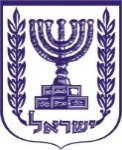 תוכן ענייניםטיוטת צו	2א. שם הצו המוצע	2ב. מטרת הצו המוצע והצורך בו	2ג. להלן נוסח טיוטת הצו המוצע:	2טיוטת צו התכנית לסיוע כלכלי (נגיף הקורונה החדש) (הוראת שעה) (הארכת תקופת הזכאות למענק סיוע לעסקים בעד השתתפות בהוצאות קבועות)(מס' 3), התשפ"א-2021	3קביעת תקופת הזכאות לגבי מענק סיוע בעד השתתפות בהוצאות קבועות	3דברי הסבר	3טיוטת צושם הצו המוצעצו התכנית לסיוע כלכלי (נגיף הקורונה החדש) (הוראת שעה) (הארכת תקופת הזכאות למענק סיוע לעסקים בעד השתתפות בהוצאות קבועות) (מס' 3), התשפ"א-2021מטרת הצו המוצע והצורך בו קביעת תקופת זכאות (7) –חודשים מאי ויוני 2021- בגינה יינתן מענק סיוע לעסקים בעד השתתפות בהוצאות קבועות.להלן נוסח טיוטת הצו המוצע: טיוטת צו מטעם משרד האוצר: צו התכנית לסיוע כלכלי (נגיף הקורונה החדש) (הוראת שעה) (הארכת תקופת הזכאות למענק סיוע לעסקים בעד השתתפות בהוצאות קבועות) (מס' 3), התשפ"א-2021___ ב________ התש_______ (___ ב________ ____20) (חמ 3-6138)__________________ישראל כ"ץשר האוצרדברי הסברסעיף 7 לחוק התוכנית לסיוע כלכלי (נגיף הקורונה החדש) (הוראת שעה), התש"ף- 2020 (להלן-החוק) קובע את תקופות הזכאות למתן מענק סיוע לעוסקים בעד הוצאות קבועות, בהתאם להוראות החוק. תקופות הזכאות קבועות במבנה של חודשיים לכל תקופה, החל מיום 1 במאי 2020 ועד ליום 30 ביוני 2021.בחוק נקבע כי לגבי תקופת הזכאות (7) - חודשים מאי ויוני 2021, יינתן מענק אם שר האוצר קבע זאת בצו, באישור ועדת הכספים של הכנסת. לפי נתוני רשות המסים, ככלל, המשק כבר התאושש מהקשיים הכלכליים שאפיינו את תקופות הקורונה, וצפוי שמבחינה כלכלית הרוב הגדול של העסקים כבר יחזרו לשגרה בחודשים הקרובים. עם זאת, על רקע האפשרות להמשך ההתמודדות של עוסקים מסוימים עם ההשלכות של התפשטות נגיף הקורונה, ובהתחשב בכך שמנגנון המענק מוודא שמענקים יתקבלו רק על ידי עוסקים אשר חלה ירידה במחזור עסקאותיהם בתקופת הזכאות, מוצע לקבוע כי מענק סיוע לעצמאי ולשכיר בעל שליטה יינתן גם לגבי התקופה שמיום י"ט באייר התשפ"א (1 במאי 2021) עד יום כ' בתמוז התשפ"א (30 ביוני 2021), בכפוף לתנאי הזכאות הקבועים בחוק.כמו כן, יוזכר שלפי סעיף 9(ג) לחוק סכומי המענק לתקופה זו, יהיו מחצית הסכומים אשר התקבלו בתקופות הקודמות.בתוקף סמכותי לפי ההגדרה "תקופת הזכאות" בסעיף 7 לחוק התכנית לסיוע כלכלי (נגיף הקורונה החדש) (הוראת שעה), התש"ף-2020 (להלן - החוק), ובאישור ועדת הכספים של הכנסת, אני מצווה לאמור:קביעת תקופת הזכאות לגבי מענק סיוע בעד השתתפות בהוצאות קבועותמענק לפי פרק ו' לחוק יינתן לגבי התקופה שמיום י"ט באייר התשפ"א (1 במאי 2021) עד יום כ' בתמוז התשפ"א (30 ביוני 2021) כאמור בפסקה (7) להגדרה "תקופת הזכאות" בסעיף 7 לחוק. 